              St. Colman’s National School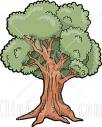 Is Féidir Linn!Telephone: (053) 9388728							              Ballindaggin,    Email:  stcolmansnsballindaggin@gmail.com			                         Enniscorthy,www.ballindagginns.ie							             Co.WexfordChild Safeguarding Risk AssessmentWritten Assessment of Risk of St. Colman’s NS BallindagginIn accordance with section 11 of the Children First Act 2015 and with the requirement of Chapter 8 of the Child Protection Procedures for Primary and Post-Primary Schools 2017, the following is the Written Risk Assessment of [name of school].     List of school activitiesThe school has identified the following risk of harm in respect of its activities -The school has the following procedures in place to address the risks of harm identified in this assessment -In undertaking this risk assessment, the board of management has endeavoured to identify as far as possible the risks of harm that are relevant to this school and to ensure that adequate procedures are in place to manage all risks identified.  While it is not possible to foresee and remove all risk of harm, the school has in place the procedures listed in this risk assessment to manage and reduce risk to the greatest possible extent.This risk assessment has been completed by the Board of Management on 06.03.18.  It shall be reviewed as part of the school’s annual review of its Child Safeguarding Statement.Signed _____________________________________ Date ________________ Chairperson, Board of Management Signed _____________________________________ Date ________________ Principal/Secretary to the Board of ManagementDaily arrival and dismissal of pupilsRecreation breaks for pupils Classroom teaching One-to-one teaching One-to-one counselling Outdoor teaching activities Sporting ActivitiesSchool outingsUse of toilet areas in schoolsAnnual Sports DayFundraising events involving pupils Use of off-site facilities for school activities School transport arrangements including use of busCare of children with special educational needs, including intimate care where needed, Management of challenging behaviour amongst pupils, including appropriate use of restraint where requiredAdministration of MedicineAdministration of First Aid Curricular provision in respect of SPHE, RSE, Stay SafePrevention and dealing with bullying amongst pupilsTraining of school personnel in child protection mattersUse of external personnel to supplement curriculum Use of external personnel to support sports and other extra-curricular activities Care of pupils with specific vulnerabilities/ needs such as  Pupils from ethnic minorities/migrantsMembers of the Traveller community Lesbian, gay, bisexual or transgender (LGBT) childrenPupils perceived to be LGBTPupils of minority religious faithsChildren in careChildren on CPNSRecruitment of school personnel including -Teachers/SNA’sCaretaker/Secretary/CleanersSports coachesExternal Tutors/Guest Speakers Volunteers/Parents in school activitiesVisitors/contractors present in school during school hours Visitors/contractors present during after school activities Participation by pupils in religious ceremonies/religious instruction external to the schoolUse of Information and Communication Technology by pupils in schoolApplication of sanctions under the school’s Code of Behaviour including detention of pupils, confiscation of phones etc.Students participating in work experience in the schoolStudent teachers undertaking training placement in schoolUse of video/photography/other media to record school events After school use of school premises by other organisations Use of school premises by other organisation during school dayUse of school premises by other organisations/parents/teachers outside of school hoursUse of Mass Path by pupils during lunch breaksUse of Mass Path by other people to access Parish Hall after funeralsRisk of harm not being recognised by school personnelRisk of harm not being reported properly and promptly by school personnelRisk of child being harmed in the school by a member of school personnel Risk of child being harmed in the school by another childRisk of child being harmed in the school by volunteer or visitor to the schoolRisk of child being harmed by a member of school personnel, a member of staff of another organisation or other person while child participating in out of school activities e.g. school trip, swimming lessons  Risk of harm due to bullying of child Risk of harm due to inadequate supervision of children in schoolRisk of harm due to inadequate supervision of children while attending out of school activitiesRisk of harm due to inappropriate relationship/communications between child and another child or adultRisk of harm due to children inappropriately accessing/using computers, social media, phones and other devices while at schoolRisk of harm to children with SEN who have particular vulnerabilities Risk of harm to child while a child is receiving intimate careRisk of harm due to inadequate code of behaviourRisk of harm in one-to-one teaching, counselling, coaching situationRisk of harm caused by member of school personnel communicating with pupils in appropriate manner via social media, texting, digital device or other mannerRisk of harm caused by member of school personnel accessing/circulating inappropriate material via social media, texting, digital device or other manner Risk of harm to children using Mass Path unsupervisedRisk of harm to children from others using Mass Path  
All school personnel are provided with a copy of the school’s Child Safeguarding StatementThe Child Protection Procedures for Primary and Post-Primary Schools 2017 are made available to all school personnel School Personnel are required to adhere to the Child Protection Procedures for Primary and Post-Primary Schools 2017 and all registered teaching staff are required to adhere to the Children First Act 2015 The school implements in full the Stay Safe Programme The school implements in full the SPHE curriculumThe school has an Anti-Bullying Policy which fully adheres to the requirements of the Department’s Anti-Bullying Procedures for Primary and Post-Primary SchoolsThe school has a yard/playground supervision policy to ensure appropriate supervision of children during, assembly, dismissal and breaks and in respect of specific areas such as toilets, Mass Path etc.The school has in place a policy and clear procedures in respect of school outings  The school has a Health and safety policy  The school adheres to the requirements of the Garda vetting legislation and relevant DES circulars in relation to recruitment and Garda vetting The school has a codes of conduct for school personnel (teaching and non-teaching staff)The school complies with the agreed disciplinary procedures for teaching staff The school has a Special Educational Needs policyThe school has an intimate care policy/plan in respect of students who require such careThe school has in place a policy and procedures for the administration of medication to pupilsThe school –Has provided each member of school staff with a copy of the school’s Child Safeguarding Statement Ensures all new staff  are provided with a copy of the school’s Child Safeguarding Statement Encourages staff to avail of relevant training Encourages board of management members to avail of relevant trainingMaintains records of all staff and board member training The school has in place a policy and procedures for the administration of First Aid The school has in place a code of behaviour for pupilsThe school has in place an ICT policy in respect of usage of ICT by pupilsThe school has in place a mobile phone policy in respect of usage of mobile phones by pupils and staffThe school has in place a Critical Incident Management PlanThe school has in place procedures for  the use of external persons to supplement delivery of the curriculum The school has in place procedures for the use of external sports coachesThe school has in place clear procedures for one-to-one teaching activitiesThe school has in place a policy and procedures for  one-to-one counselling The school has in place a policy and procedures in respect of student teacher placementsThe school has in place a policy and procedures in respect of students undertaking work experience in the schoolThe school has in place a policy and procedures in respect of pupils of the school undertaking work experience in external organisationsImportant Note:  It should be noted that risk in the context of this risk assessment is the risk of “harm” as defined in the Children First Act 2015 and not general health and safety risk.  The definition of harm is set out in Chapter 4 of the Child Protection Procedures for Primary and Post- Primary Schools 2017